Open Call for Students and ProfessionalsApply for online coursesIn the Fields of:Infrastructure Structural materials and engineeringEarthquake engineeringEngineering Software ToolsIT & SoftwareManagement More information about the courses LinkTarget groupsStudents (BSc, MSc, PhD)Professionals working in private, public and NGO sectorCourse language: EnglishAttending fee: free of chargeRegistration deadline: 25/11/2020Mode: 100% onlineDuration: 60 hours (equivalent to 2 ECTS)Start: 15 January 2021Number of participants per course: 20Recognition/certification of participation: All participants will receive an international certificate for attendance/ completion of the course for 60h (equivalent to 2 ECT)Criteria for participation in the coursesEnglish proficiency; Attend the full duration of the course; Complete the workload of 60 hours for each selected course (online classes and self-guided learning); Create a profile and take active part of our collaborative-innovative platform;Desire to learn and exchange with peers in international environment. Working methodsTo be successful, this will require participants to have an active engagement in sharing their own experience on the All4R&D platform with international peers, and be willing to learn new skills from professors from academia and industry. The working methods will include digital tools for online learning, innovative and interactive methods of learning live video sessions, consultation hours etc. If you are interested to participate in the courses, you can apply through our Registration form by 25 December 2020. We are pleased to announce that in scope of the All4R&D project 50 professional courses have been developed. The courses are tailored-made, based on the assessed needs of students and professionals, and trends in industry. The courses are co-created and are offered in joint collaboration of academic and business organisations from 6 countries (Armenia, Bosnia and Herzegovina, North Macedonia, Germany, Finland and Austria). In the first open call, we offer 25 courses in six categories, free of charge. All courses will be in English and employ innovative teaching methods. More information about the organisations can be found here.The aim of the project “Promoting academia-industry alliances for R&D through collaborative and open innovation platform” (All4R&D) is to accelerate research, innovation, knowledge and technology transfer in Bosnia and Herzegovina and Armenia through enhancing strategic academia-industry alliances. The project is co-funded by the Erasmus+ Program.  You can find more information about our project here.The project All4R&D has a strong focus on being inclusive and interdisciplinary, so participants are allowed to attend courses from different disciplines. We are giving our best to ensure the equal opportunities for all applicants and participants. We do not discriminate on the ground of religion, gender, sexual orientation, race, ethnicity, disability, health status or any other ground.Organised by: All4R&D ConsortiumSs. Cyril and Methodius University in Skopje, North MacedoniaInstitute for Research in Civil Engineering, Environment and Energy, North MacedoniaRuhr University of Bochum, GermanyUniversity of Vaasa, FinlandUniversity of Sarajevo, Bosnia and HerzegovinaDzemal Bijedic University of Mostar, Bosnia and HerzegovinaNational Polytechnic University of Armenia Foundation, ArmeniaNational University Architecture and Construction of Armenia, ArmeniaYerevan Telecommunication Research Institute, Armenia, ArmeniaInstitute for Informatics and Automation Problems of the National Academy of Sciences of the Republic of Armenia, ArmeniaWorld University Service – Austrian Committee, AustriaWinner Project (WP), Bosnia and HerzegovinaHP Investing, Bosnia and Herzegovina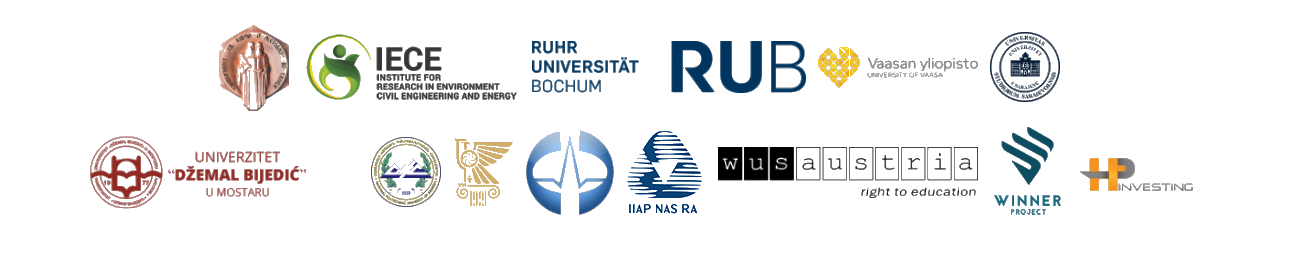 